Zdravá výživa  - projekt (poslať v pondelok 6.4.)Milí žiaci, keďže na chémii preberáme zložky potravy, cukry, tuky, bielkoviny, s ktorými súvisí zdravá výživa, dávam vám za domácu úlohu vyplniť tabuľku svojho týždenného jedálneho lístka. Ak si chlapec, napíš svoje meno pri obrázku chlapca, ak si dievča, svoje meno napíš pri obrázok dievčaťa  Smozrejme ako vždy, vyplnenú tabuľku potom pošli!Projekt je na známku!!!PS: Pri obede P: znamemná polievka O: ostatné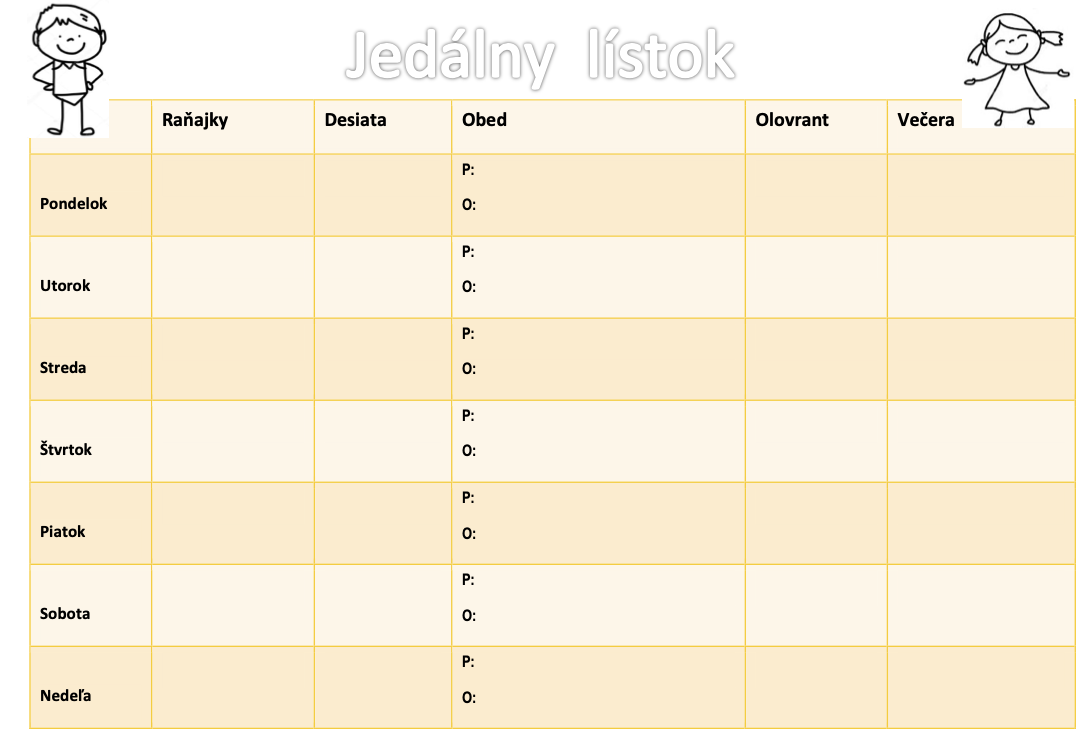 